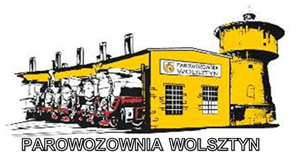 OPIS PRZEDMIOTU ZAMÓWIENIAPrzedmiotem zamówienia jest:  Zakup czterech używanych sprawnych technicznie dźwigników śrubowych systemu typu Kutruffa do taboru kolejowego o udźwigu optymalnym każdego dźwignika 25 ton, wraz z systemem sterowaniaInformacje ogólne:Przedmiotem zamówienia jest dostawa:Opis przedmiotu zamówienia :Przedmiot zamówienia obejmuje Dostawę czterech używanych  sprawnych technicznie dźwigników śrubowych systemu typu Kutruffa do taboru kolejowego o udźwigu optymalnym każdego dźwignika 25 ton, wraz z systemem sterowaniadźwigniki używane  (komplet czterech sztuk) wraz z urządzeniem sterującym, sprawne technicznie,pojedynczy dźwignik musi posiadać następującą charakterystykę: udźwig optymalny 25 ton,   udźwig na maksymalnym wysięgu minimum 16 ton, wysokość podnoszenia minimum 2000 mm, przekazanie kompletnej dokumentacji technicznej urządzenia ( instrukcja techniczna obsługi urządzenia, dane techniczne urządzenia)dokumentacja potwierdzająca rejestrację  w Transportowym Dozorze Technicznymtransport urządzenia na miejsce do Parowozowni Wolsztyn w Wolsztynie po stronie Wykonawcy UWAGA:- termin płatności za realizację zamówienia : 21 dni od otrzymania prawidłowo wystawionej faktury VATKOD CPV:42417000-2 Podnośniki i przenośniki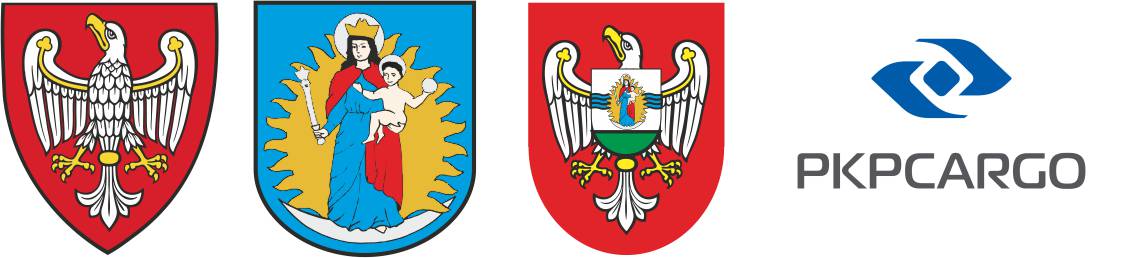 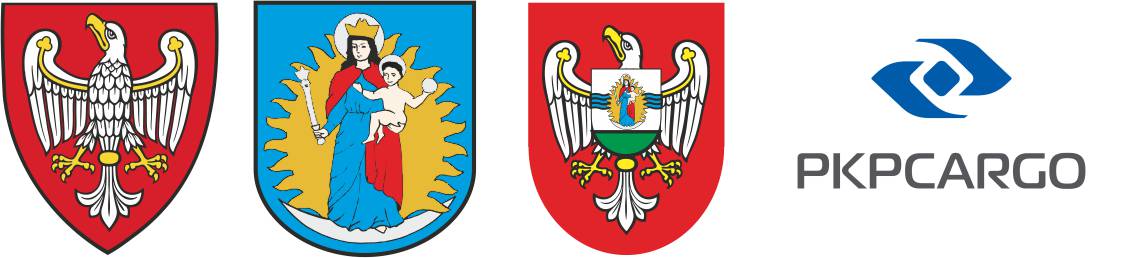 Zakup czterech używanych  sprawnych technicznie dźwigników śrubowych systemu typu Kutruffa do taboru kolejowego o udźwigu optymalnym każdego dźwignika 25 ton, wraz z systemem sterowania